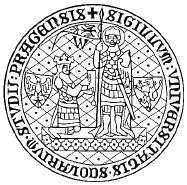 Tisková zpráva: Přírodovědecká fakulta UKStudentská konference  2nd  Dev & Cell Bio PhD ConferenceV pátek, 22. Června 2012, se na půdě Přírodovědecké fakulty UK konala 2nd  Dev & Cell Bio PhD Conference určená pro postgraduální studenty zapsané v rámci oborové rady vývojová a buněčná biologie. První konference tohoto druhu proběhla na konci ledna v Ústavu molekulární biologie pod vedením Dr. Petra Svobody, místopředsedy oborové rady. Smyslem těchto akcí je nahrazení pravidelných, a nutno podotknout u studentů ne vždy oblíbených, seminářů, celodenní vědeckou konferencí s klasickou strukturou.  Na konferenci se vystřídalo 9 studentů s ústní prezentací a 11 studentů, kteří představili své dosavadní výsledky formou plakátového sdělení. Vrcholem konference pak byla přednáška prof. Jaroslava Petra z Výzkumného ústavu živočišné výroby na téma „Smíme klonovat člověka?“, jež měla za cíl poskytnout ucelený obraz o tom, jak na problematiku klonování přenosem jádra nahlíží nejen vědecká komunita, ale hlavně lidé mimo ní (náboženské skupiny, či celá řada nátlakových hnutí). Součástí akce byly ´cofee breaks´ a závěrečná večeře následovaná rautem, kde bylo možné se občerstvit jak nealkoholickými nápoji včetně kávy a čaje, tak i sklenkou dobrého vína či vychlazeného piva.				Děkujeme všem studentům a členům oborové rady, kteří se konference zúčastnili. Zvláštní poděkování patří doc. Janu Černému a doc. Františkovi Půtovi za finanční podporu celé akce z projektu SVV č. 265 211/2012, resp.  z prostředků Katedry buněčné biologie PřF UK a všem, kdo pomáhali s organizací celé akce .Za správnost:  RNDr. Ing. Vladimír Krylov, Ph.D., Katedra buněčné biologie PřF UK                         vladimir.krylov@natur.cuni.cz, tel.: 420 221 95 1773, +420 221 95 1774